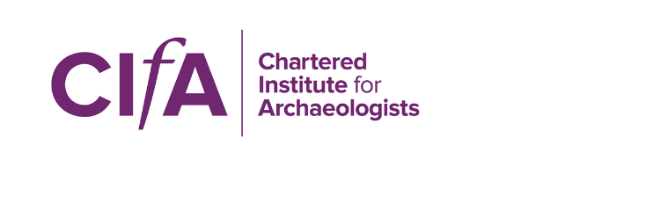 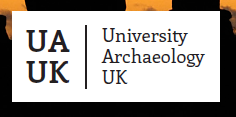 The analysis and interpretation of archaeological material and dataComponent StandardModules and Year of StudyExamplesComponent StandardMeets Component StandardFully (F) or Partially (P)Please indicate which modules are coreOptional choices in italicsPlease indicate what Year of CoursePlease give at least two examples where the modules meet the component standarde.g. module X = Lecture & Practicalmodule Y = Tutorial & WorkshopConfirm requirements for analysis and interpretationaccurately identify requirements for analysis and interpretationidentify and apply relevant technical and ethical standardsanalyse and assess the accuracy, currency and completeness of data and identify any additional data and material requirementsobtain additional data and material from relevant sources as appropriateselect, propose and agree appropriate methods for analysis and interpretationestimate resource requirements for analysis and interpretation using agreed methodspresent proposals for analysis and interpretation to interested parties in a format to assist decision making and in accordance with organisational procedures   Carry out agreed programme of analysis and interpretationensure that analysis and interpretation is conducted efficiently and systematically and in accordance with the method statementadapt procedures and practices appropriately to allow for different circumstances and conditionsensure that observations and measurements are accurate and fully meet data requirementsconsult expert advice in instances where additional, specialist information is required which is relevant to analysis and interpretationadvise interested parties promptly of potentially critical findings and constraints arising during the programmeidentify and record data and material which may require more detailed investigationclearly and accurately record data and store it securelyPrepare and submit reportspresent the results of the work clearly in a manner appropriate to its audiencequalify research findings where data are insufficient or potentially unreliableacknowledge appropriately all sources of informationsubmit the results of the work to relevant people for peer review and respond to suggestionsProtect confidential information in accordance with agreements and procedures